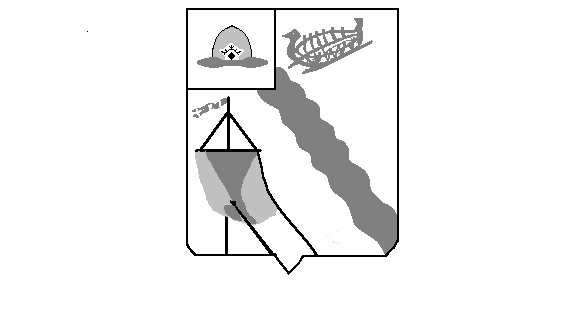 Администрация муниципального образования –Гусевское городское поселениеКасимовского муниципального района Рязанской области                                             ПОСТАНОВЛЕНИЕ29 ноября 2018 г.                                                                                                          № 142                                                             р.п. Гусь-Железныйо проекте бюджета муниципального образования – Гусевское городское поселение Касимовского муниципального района на 2019 год и на плановый период 2020 и 2021 годовВ соответствии с требованиями статьи 171 Бюджетного кодекса Российской Федерации, руководствуясь Уставом муниципального образования – Гусевское городское поселение Касимовского муниципального района Рязанской области, администрация Гусевского городского поселенияПОСТАНОВЛЯЕТ:            1. Утвердить основные характеристики  бюджета муниципального образования – Гусевское городское поселение Касимовского муниципального района на 2019 год:            прогнозируемый общий объем доходов  бюджета муниципального образования – Гусевское городское поселение Касимовского муниципального района в сумме 6087336,32  рублей, в том числе объем безвозмездных поступлений  в сумме  188059,13 рублей, получаемых межбюджетных трансфертов в сумме 188059,13 рублей;            общий объем расходов  бюджета поселения в сумме 6087336,32  рублей;дефицит  бюджета поселения в сумме 0,0 тыс.рублей.2. Утвердить основные характеристики  бюджета муниципального образования – Гусевское городское поселение Касимовского муниципального района на 2020 год:            прогнозируемый общий объем доходов  бюджета поселения в сумме 7103066,54 рублей, в том числе объем безвозмездных поступлений в сумме 191579,80 рублей, из них объем получаемых межбюджетных трансфертов в сумме 191579,80 рублей;            общий объем расходов  бюджета  поселения в сумме 7103066,54 рублей, в том числе условно утвержденные расходы в сумме 172787,16 рублей;дефицит  бюджета поселения в сумме 0,0 тыс.рублей.3. Утвердить основные характеристики  бюджета муниципального образования – Гусевское городское поселение Касимовского муниципального района на 2021 год:            прогнозируемый общий объем доходов  бюджета поселения в сумме 8348294,82 рублей, в том числе объем безвозмездных поступлений в сумме 198417,77 рублей, из них объем получаемых межбюджетных трансфертов в сумме 198417,77 рублей;            общий объем расходов бюджета поселения в сумме 8348294,82 рублей, в том числе условно утвержденные расходы в сумме 407492,85 рублей;дефицит  бюджета поселения в сумме 0,0 тыс.рублей.         4. Направить проект бюджета муниципального образования – Гусевское городское поселение Касимовского муниципального района на 2019 год и на плановый период 2020 и 2021 годов в Совет депутатов муниципального образования – Гусевское городское поселение Касимовского муниципального района Рязанской области для рассмотрения.5. Настоящее постановление вступает в силу со дня его официального опубликования.6. Контроль за исполнением настоящего постановления оставляю за собойГлава муниципального образования-Гусевское городское поселение Касимовского муниципального районаРязанской области                                                                                            Е.А.Химушина